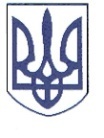 РЕШЕТИЛІВСЬКА МІСЬКА РАДАПОЛТАВСЬКОЇ ОБЛАСТІРОЗПОРЯДЖЕННЯ	11 березня 2024 року                    м. Решетилівка                                             №  60	Відповідно до ст. 34 Закону України ,,Про місцеве самоврядування в Україні”, Порядку надання одноразової матеріальної допомоги особам з інвалідністю в наслідок війни, затвердженого рішенням Решетилівської міської ради восьмого скликання від 27.10.2023 № 1630-39-VIIІ (39 чергова сесія), розглянувши заяву та подані документи Зінченка В.М., Савочки І.О.ЗОБОВ’ЯЗУЮ:Відділу бухгалтерського обліку, звітності та адміністративно-господарського забезпечення виконавчого комітету міської ради (Момот Світлана) виплатити грошову допомогу кожному в розмірі 2 000,00 (дві тисячі грн 00 коп.):Зінченку Василю Миколайовичу, який зареєстрований та проживає за адресою: *** Полтавської області;Савочці Івану Олексійовичу, який зареєстрований та проживає за адресою: *** Полтавської області.Секретар міської ради                                                           Тетяна МАЛИШПро  виплату  одноразової матеріальної допомоги особамз інвалідністю в наслідок війни